Dąbrowa Górnicza, 18.03.2015r.Ogłoszenie sprzedaży pojazduPrzedsiębiorstwa Miejskiego MZUM.PL S.A. wystawia na sprzedaż pojazd Fiat Panda.Dane techniczne:Marka: 				FiatModel: 				PandaRok produkcji:			2003Data rejestracji:			20.01.2004Badanie techniczne:		20.01.2016Ubezpieczenie:			31.03.2015Przebieg w km:			179479Skrzynia biegów:		manualnaMoc:				54KM (40 kW)Pojemność: 			1108 cm3Rodzaj paliwa:			PBKolor:				żółtyLiczba drzwi:			4/5VIN:				ZFA16900000059906Wyposażenie dodatkowe:- radio, oświetlenie ostrzegawcze na dachu pojazdu;Opis pojazdu:Fiat Panda zakupiony w polskim salonie. Stan techniczny dobry. Możliwość oględzin po wcześniejszym kontakcie telefonicznym.Osoba do kontaktu:Filip Majewski tel. (+48) 784-346-074Informacje dodatkowe:Prosimy o składanie ofert w zapieczętowanych kopertach z opisem „Oferta zakupu pojazdu Fiat Panda”, w siedzibie Przedsiębiorstwa Miejskiego MZUM.PL S.A., Al. Zagłębia Dąbrowskiego 15, 41-303 Dąbrowa Górnicza, do dnia 25.03.2015r. do godziny 10.00.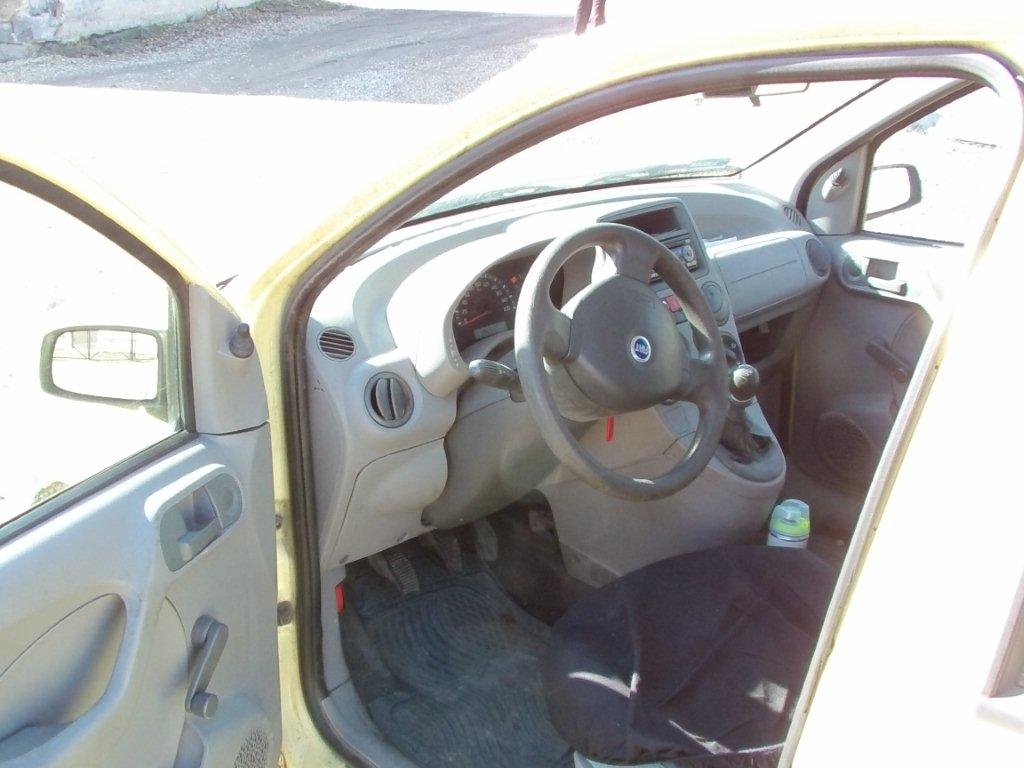 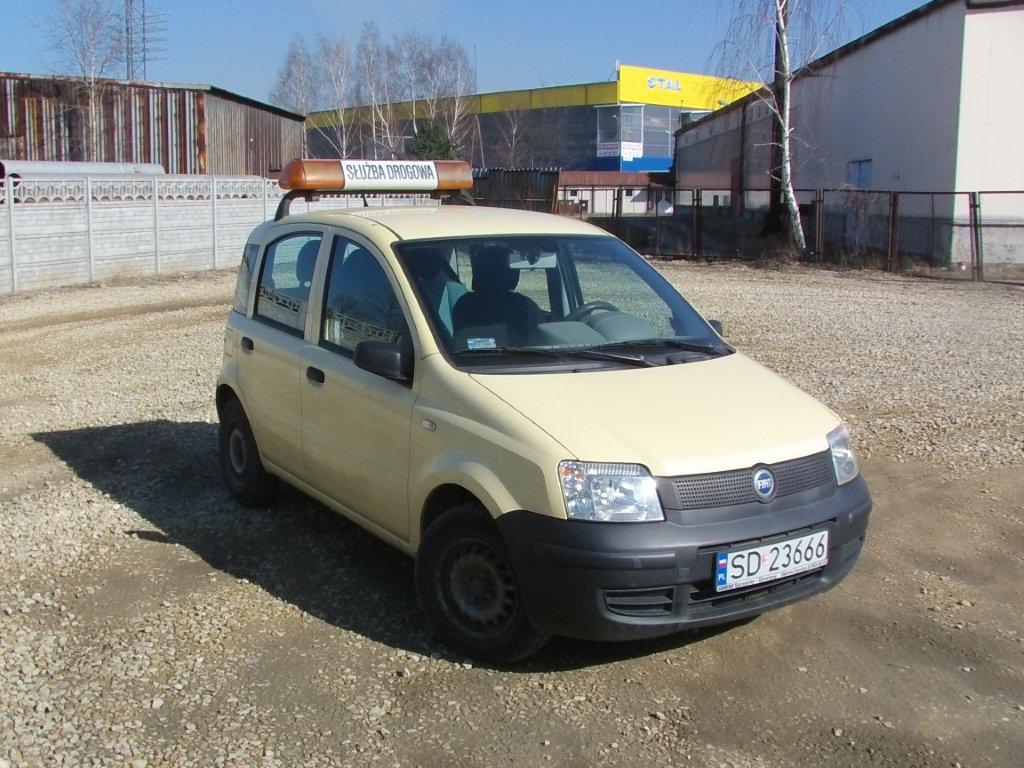 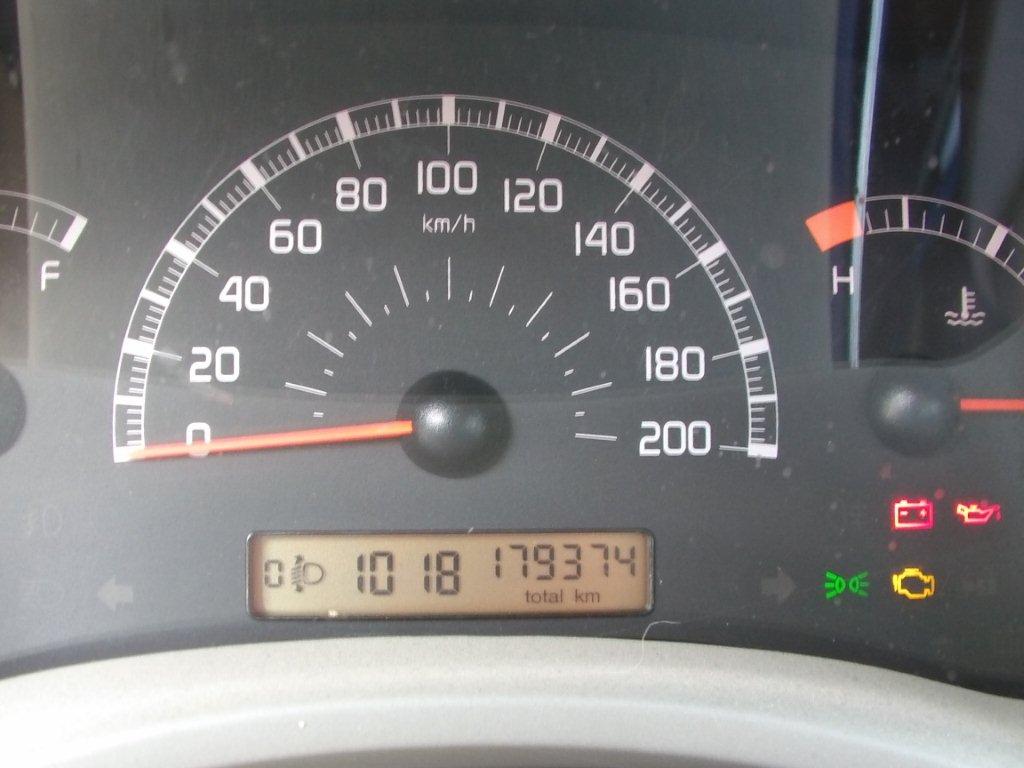 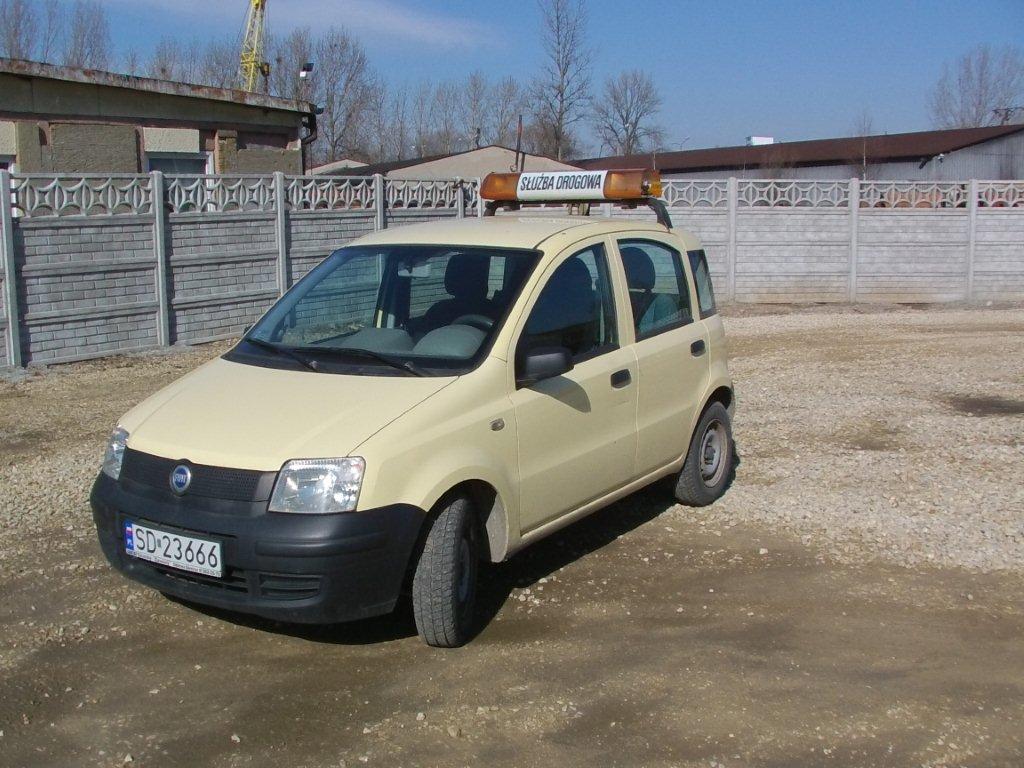 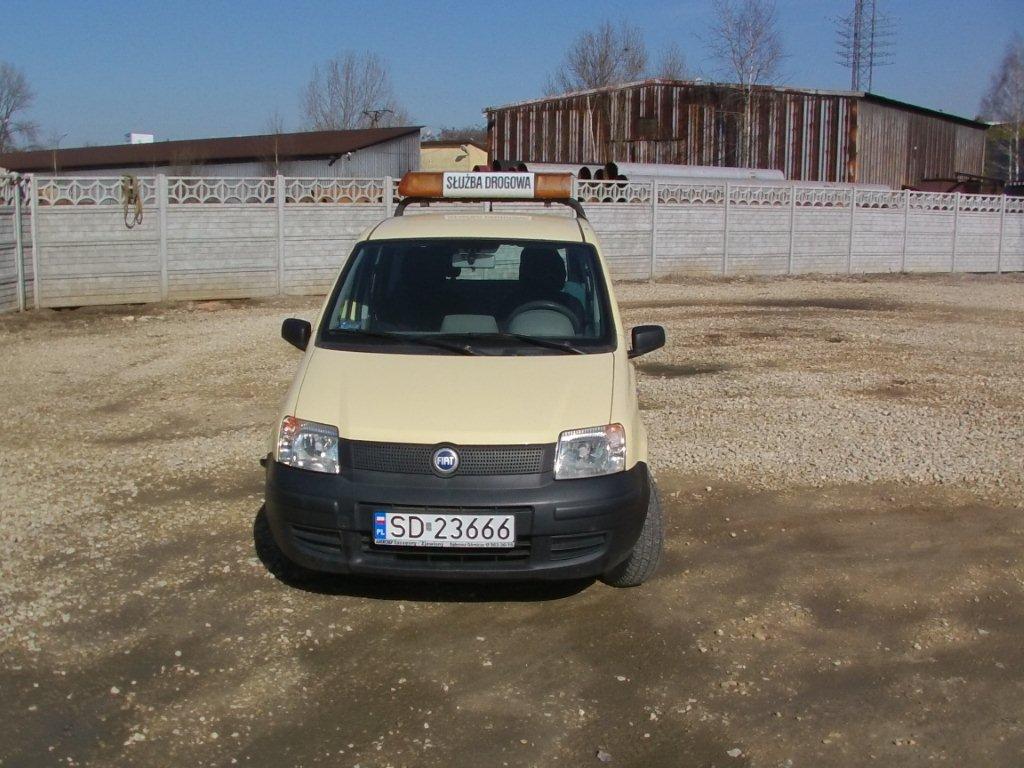 